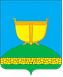             ПОСТАНОВЛЕНИЕ                                                          КАРАР            от____________________                                                     №____О создании информационно-пропагандистской группы при антитеррористической комиссиив Высокогорском муниципальном районе Республики ТатарстанВ целях реализации полномочий органов местного самоуправления, предусмотренных статьей 5.2 Федерального закона «О противодействии терроризму» от 06.07.2016 № 35-ФЗ, Федерального закона от 25.07.2002 N 114-ФЗ «О противодействии экстремистской деятельности», и выполнения мероприятий, направленных на профилактику и противодействие экстремистским проявлениям, повышения правовой и религиозной грамотности населения, предотвращения появления публикаций экстремистского характера, информирования населения об антитеррористической безопасности                                  ПОСТАНОВЛЯЮ:1. Создать информационно-пропагандистскую группу при антитеррористической комиссии в Высокогорском муниципальном районе Республики Татарстан. 2. Утвердить Положение об информационно-пропагандистской группе при антитеррористической комиссии в Высокогорском муниципальном районе Республики Татарстан (Приложение № 1).3. Утвердить состав информационно-пропагандистской группы  при антитеррористической комиссии в Высокогорском муниципальном районе Республики Татарстан (Приложение № 2).4. Контроль за исполнением данного постановления оставляю за собой.Р.Г. КалимуллинПриложение № 1УтвержденПостановлением главы Высокогорского                                                                            муниципального района РТ                                                                                 от __________2017 г. №_____ПОЛОЖЕНИЕоб информационно-пропагандистской группе при антитеррористической комиссии в Высокогорском муниципальном районеРеспублики Татарстан1. Настоящее Положение определяет цель, задачи и порядок деятельности информационно-пропагандистской группы при антитеррористической комиссии в Высокогорском муниципальном районе Республики Татарстан (далее - рабочая группа). 2. В своей деятельности рабочая группа руководствуется Конституцией Российской Федерации, федеральными законами и иными правовыми актами Российской Федерации, Конституцией Республики Татарстан, законами и иными правовыми актами Республики Татарстан, Уставом Высокогорского муниципального района и правовыми актами Высокогорского муниципального района, решениями антитеррористической комиссии в Высокогорском муниципальном районе, а также настоящим Положением.3. Рабочая группа создана с целью определения основных направлений информационной политики в сфере профилактики терроризма в Высокогорском муниципальном районе, ориентированной на определенные категории населения, форм и методов ее реализации, в целях организации оперативного информационного реагирования в ситуациях, связанных с проявлением терроризма и экстремизма, подготовки и проведения регулярных просветительских мероприятий антитеррористической и антиэкстремистской направленности. 4. Задачами рабочей группы являются:- подготовка рекомендаций для антитеррористической комиссии в Высокогорском муниципальном районе по вопросам информационной политики в сфере профилактики терроризма, ориентированной на определенные категории населения; - оценка качества подготовленных контрпропагандистских информационных материалов в сфере профилактики терроризма;- формирование перечня мероприятий в рамках планирования деятельности органов власти Высокогорского муниципального района Республики Татарстан по информационному противодействию терроризму и экстремизму;- разработка и реализация комплексных мер по оперативному информационному реагированию на ситуации, связанные с проявлением терроризма и экстремизма;- подготовка методических пособий для проведения просветительских мероприятий антитеррористической и антиэкстремистской направленности.5. Рабочая группа вправе:- запрашивать в установленном порядке у органов и должностных лиц органов местного самоуправления информацию, касающуюся реализации информационной политики в сфере профилактики терроризма и экстремизма в Высокогорском муниципальном районе;- приглашать на заседания рабочей группы представителей заинтересованных организаций и независимых экспертов.6. Состав рабочей группы утверждается постановлением главы Высокогорского муниципального района Республики Татарстан.7. Руководитель рабочей группы:- организует и координирует деятельность рабочей группы;- назначает заседания рабочей группы;- подписывает протокола и решения рабочей группы.8. Заместитель руководителя рабочей группы в отсутствие руководителя рабочей группы либо по его поручению исполняет обязанности руководителя рабочей группы.9. Секретарь рабочей группы:- ведет и подписывает протокол заседаний рабочей группы;- уведомляет членов рабочей группы о времени и месте заседаний;- ведет учет поступивших в рабочую группу материалов и обращений.10. Сроки и повестка дня заседаний доводятся до сведения членов рабочей группы не позднее чем за пять дней до его проведения.11. Заседание рабочей группы проводится не реже 1 раза в квартал и считается правомочным, если на нем присутствуют не менее половины членов рабочей группы.12. Решения рабочей группы считаются принятыми в случае одобрения их большинством членов рабочей группы, присутствующих на заседании.13. Решения в недельный срок с момента их принятия направляются заинтересованным организациям.14. Решения рабочей группы носят рекомендательный характер.Приложение № 2УтвержденПостановлением главы Высокогорского                                                                            муниципального района РТ                                                                                 от __________2017 г. №_____СОСТАВ информационно-пропагандистской группы при антитеррористической комиссии в Высокогорском муниципальном районеРеспублики ТатарстанТел.:+7 (84365) 2-30-50, факс: (84365) 2-30-50,, е-mail: biektau@tatar.ru, www./vysokaya-gora.tatarstan.ru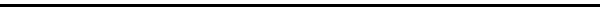 1. Шакиров Анас ШаукатовичЗаместитель главы Высокогорского муниципального района, руководитель рабочей группы; 2.Сабирзянов Ринат Рашитовичзаместитель руководителя  Исполнительного комитета Высокогорского  муниципального района по социальным вопросам, заместитель руководителя рабочей группы;3.Мустакимова Эльмира ФиргатовнаЧлены рабочей группы:начальник организационного отдела Совета Высокогорского муниципального района, секретарь рабочей группы;4. Ахметзянов Нияз Камилевичзаместитель руководителя  Исполнительного комитета Высокогорского  муниципального района, начальник МКУ «Отдел образования МКУ «Исполнительный комитет Высокогорского муниципального района Республики Татарстан»;5. Бурханова Лилия Зуфаровнаначальник МКУ «Отдел культуры МКУ «Исполнительный комитет Высокогор-ского муниципального района Республики Татарстан»;6. Миннебаев Нафис Наилевичначальник МКУ «Отдел по делам молодежи и спорту МКУ«Исполнительный комитет Высокогор-ского муниципального района Республики Татарстан»;7. Мустафина Эльвира Анваровна8. Талгат хазрат (Гайфуллин Т.Э.)9. Отец Виталий (Ульянов В.В.)директор филиала ОАО «Татмедиа» - «Районная газета «Высокогорские вести» (по согласованию);имам прихода пос. Озерный Высокогорского мухтасибата ДУМ РТ (по согласованию);благочинный Высокогорского округа, настоятель храма Пресвятой Троицы с. Усады (по согласованию).